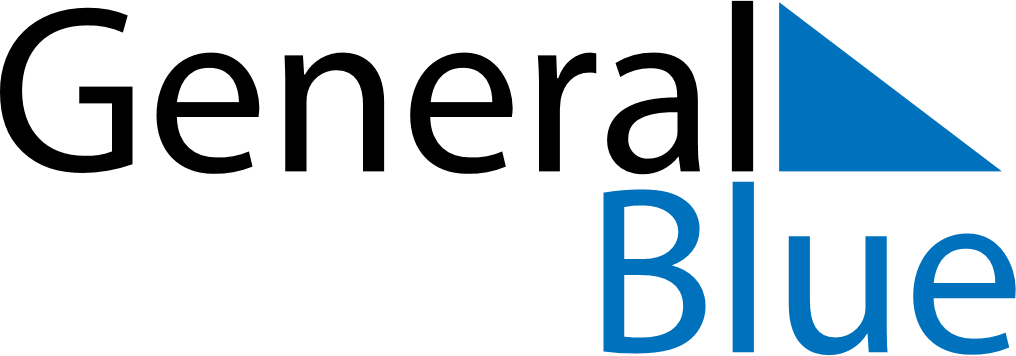 June 1581June 1581June 1581June 1581June 1581SundayMondayTuesdayWednesdayThursdayFridaySaturday123456789101112131415161718192021222324252627282930